IEEE P802.11 Wireless LANsInterpretation of a Motion to AdoptA motion to approve this submission means that the editing instructions and any changed or added material are actioned in the TGbe D2.2 Draft.  This introduction is not part of the adopted material.Editing instructions formatted like this are intended to be copied into the TGbe D2.2 Draft (i.e. they are instructions to the 802.11 editor on how to merge the text with the baseline documents).TGbe Editor: Editing instructions preceded by “TGbe Editor” are instructions to the TGbe editor to modify existing material in the TGbe draft.  As a result of adopting the changes, the TGbe editor will execute the instructions rather than copy them to the TGbe Draft.Discussion: Discussion can be found in the following PPT.The following figure shows which MPDUs can be transmitted with duplication transmission over Multi-Link.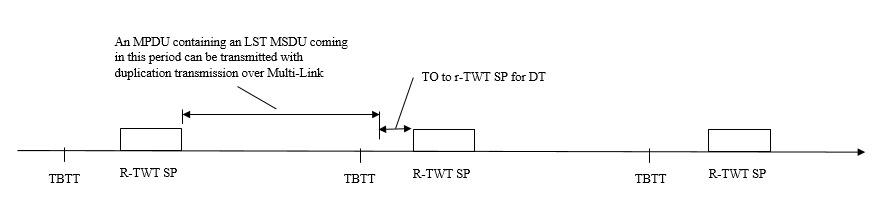 End of discussionPropose: Change Figure 9-766 (Broadcast TWT Parameter Set field format) as follows:Octets:	2	2	1	2	2	0 or Figure 9-766—Broadcast TWT Parameter Set field formatChange Figure 9-770a (Restricted TWT Traffic Info field format) as follows:Octets:	1	1	1	Figure 9-770a—Restricted TWT Traffic Info field formatChange Figure 9-770b (Traffic Info Control field format) as follows:		B0	B1	B2 	BFigure 9-770b—Traffic Info Control field formatAdd the following paragraph at the end of subclause 9.4.2.199 TWT element as follows:Insert the following paragraph after 8th paragraph of subclause 35.8.2.2 The setup procedure as follows:Add the following paragraph at the end of subclause 35.9.5 Traffic delivery as follows:11be D2.0 CR for duplication transmission over ML for low latency traffic11be D2.0 CR for duplication transmission over ML for low latency traffic11be D2.0 CR for duplication transmission over ML for low latency traffic11be D2.0 CR for duplication transmission over ML for low latency traffic11be D2.0 CR for duplication transmission over ML for low latency trafficDate:  2022-08-21Date:  2022-08-21Date:  2022-08-21Date:  2022-08-21Date:  2022-08-21Author(s):Author(s):Author(s):Author(s):Author(s):NameAffiliationAddressPhoneemailXiangxin GuUnisoc2288 Zuchongzhi Road, Shanghai, ChinaXiangxin.Gu@unisoc.comYingqiao QuanUnisocYingqiao.Quan@unisoc.comYongjiang YiSPRDJohn.Yi@unisoc.comLei ZhouH3Czhou.leih@h3c.comCIDCommenterClauseP.LCommentProposed ChangeResolution10083Xiangxin Gu35.3404.50Duplication transmission of MPDUs over ML is a good supplementary tool to achieve low latency for LST. It is allowed. But abuse of it will impact the BSSs. Please define applicable rules.As in the commentRevised:Agree with the commenter in principle.Propose to exploit duplication transmission over multi-link for latency sensitive data coming a period before the Restricted TWT SP and not delivered during the preceding Restricted TWT SP. The period and the maximum number of copies of an MPDU being transmitted concurrently over the Multi-Link are specified in the Restricted TWT Parameter Set field.Tgbe editor: please implement changes as shown in this doc tagged as 10083Request TypeTarget Wake TimeNominal Minimum TWT Wake DurationTWT Wake Interval MantissaBroadcast TWT InfoRestricted  TWT Traffic  Info  (optional)Traffic Info ControlRestricted TWT DL TID BitmapRestricted TWT UL TID BitmapDL TID Bitmap ValidUL TID Bitmap ValidReservedBits:11